MARLIN 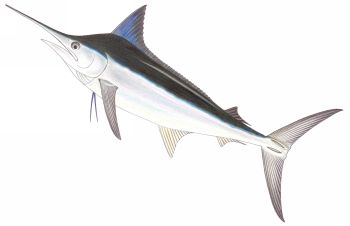 which one should one consume?Approved Marlin species for consumption:Blue Marlin (Makaira nigricans): Wild, Longline. Location: HawaiiOverall Rating: 2.9-3/5Not recommended for consumption: Black Marlin (Istiompax indica):Wild, Pelagic longlineLocation: North Pacific, South Pacific, Western Central Pacific.Overall Rating: 0.0-1.8/5Striped Marlin (Tetrapturus audax)Wild, Pelagic LonglineLocation: North Pacific, South Pacific, Western Central Pacific.Overall Rating: 0.0-1.9/5Blue Marlin (Makaira nigricans)Wild, Pelagic LonglineLocation: North Pacific, South Pacific, Western Central Pacific.Overall Rating: 0.0-2.0/5-Ocean Wise